Муниципальное бюджетное дошкольное образовательное учреждение «Детский сад№149 г. Тверь»Сентябрь 2022 г.Родительское собрания в форме круглого стола   на тему:«Особенности образовательного процесса в средней группе»Цели.Расширение контакта между педагогами и родителями; моделирование перспектив взаимодействия на новый учебный год; повышение педагогической культуры родителей.Задачи.Рассмотреть возрастные и индивидуальные особенности детей 4-5 лет; познакомить родителей с задачами образовательной работы на новый учебный год; научить родителей наблюдать за ребёнком, изучать его, видеть его успехи и неудачи, стараться помочь ему развиваться в его собственном темпе; активизировать работу по развитию речи детей.Форма проведения: Круглый стол.План проведения:1.Вступительная часть. Упражнение «Приветствие», «Как мы провели лето».Поздравление родителей с началом учебного года.  2.Педагогический всеобуч «Ребёнок 4-5 лет». Раздача памяток «Ребёнок 4-5 лет».Тест «Что необходимо знать о своём ребёнке».3. Выступление музыкального руководителя. (Шемина И.В.)4.Рассказ об образовательном процессе и жизни группы в д/с, плане совместных мероприятий (праздники, проекты, родительские собрания, экскурсии).5. Выбор родительского комитета.6. Рефлексия.Подготовительный этап:Оформление информационных листов: памятки «Ребёнок 4-5 лет»; «Что необходимо знать о своём ребёнке», сетка занятий, режим дня.Ход мероприятия.Родители заходят, знакомятся с содержанием программы родительского собрания и выставки дидактических игр  для детей 4-5 лет.Воспитатель: Добрый вечер, уважаемые родители! Мы очень рады видеть Вас!!!  Для начала – давайте познакомимся.Упражнение « Приветствие».Участники становятся в круг, по кругу передается игрушка, педагог предлагает алгоритм игры: « Я, ФИО, мама или папа ребенка…, здравствуйте». Цель упражнения-создание благоприятного эмоционального фона.
Воспитатель: А сейчас я хочу узнать, как Вы провели лето со своими детьми. Поднимите руку те, кто, ходил со своим ребёнком  на рыбалку, на  море, на речке, плавал вместе с ребёнком, загорал на пляже. Кто читал детям книги. Кто купил своему ребёнку мяч или любой другой предмет для двигательной активности. А чьи детки помогали родителям на огороде, в саду. Чей ребёнок научился чему-нибудь новому.(Ответы родителей) Молодцы! Дети хорошо отдохнули летом.Воспитатель: Вашим детям исполнилось четыре года, они перешли в среднюю группу детского сада! Поздравляю Вас, уважаемые родители! Наша группа называется группа  «Всезнайки».  А знаете ли вы, уважаемые родители, особенности наших детей? Что представляют собой дети в возрасте 4-5 лет, что необходимо знать о своём ребёнке? Ответы на эти вопросы вы найдёте, прочитав памятки «Ребёнок 4-5 лет» (раздача памяток). Предлагаем вам небольшой тест «Что необходимо знать о своём ребёнке». Воспитатель: Хочу Вам представить музыкального руководителя – Шемина И.В. Она расскажет поподробнее о музыкальных занятиях и праздниках в детском саду, даст Вам советы и рекомендации (доклад).Воспитатель: А сейчас, я расскажу Вам  о режиме дня, образовательных программах, по которым  осуществляется педагогический процесс, об основной образовательной деятельности и других мероприятиях  в детском саду.Воспитатель:Для слаженной работы нашей группы необходимы ваше участие и помощь. Предлагаем выбрать главных помощников - родительский комитет.Воспитатель:Наше собрание подошло к концу. Желаем вам успехов, интересных открытий, весёлых игр и настоящих друзей! В любой команде очень важны понимание, добрые отношения, взаимопомощь и взаимоуважение. Условиями гармоничных отношений детей и родителей, детей и педагогов, педагогов и родителей является умение уступать друг другу, взаимная терпимость. Рефлексия:Родителям раздаются бумажные листы, предлагается написать на них, что они думают о проведённом собрании «Особенности образовательного  процесса в средней группе».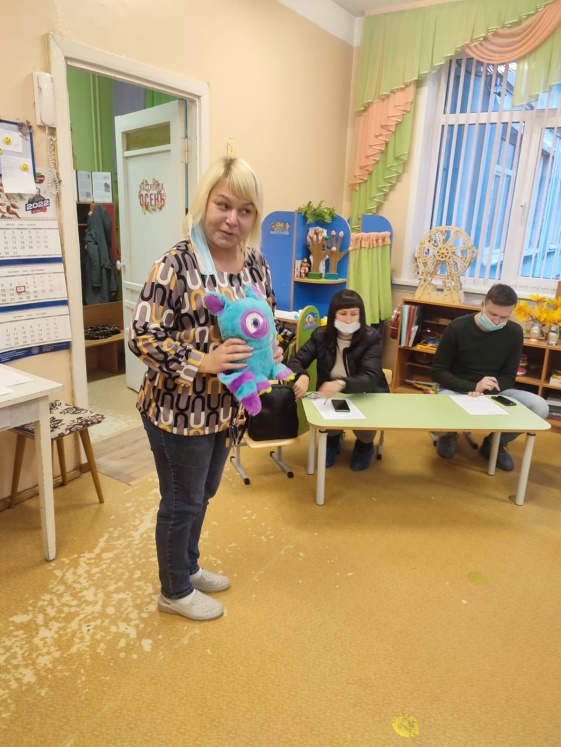 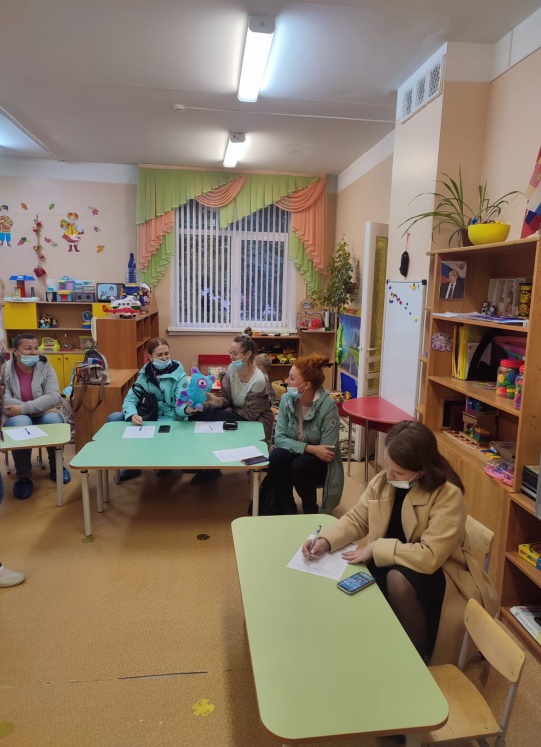 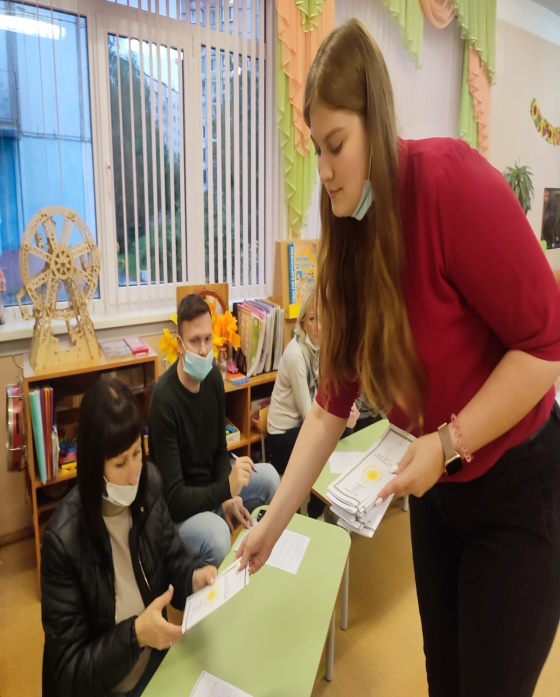 